Publicado en Zaragoza el 28/06/2023 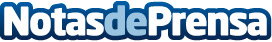 Marketing M explica las razones para contratar una agencia de marketing digital Son muchas las razones por las que contratar una agencia de marketing digital que pueda beneficiar a una empresa más allá de mejorar su imagen de marca en el mundo digitalDatos de contacto:Manuel Montaner976 071 031Nota de prensa publicada en: https://www.notasdeprensa.es/marketing-m-explica-las-razones-para-contratar Categorias: Nacional Comunicación Marketing http://www.notasdeprensa.es